NOTĂ INFORMATIVĂCu privire la aprobarea încheierii contractului de comodatEXTRASDECIZIE Nr. 3/10din 22 iulie 2021or. SîngereiCu privire la aprobarea încheierii contractului de comodatAvînd în vedere nota informativă „Cu privire la aprobarea  încheierii  contractului de comodat” a bunurilor proprietate a Consiliului raional; În temeiul art. 77 alin. (2) al Legii nr. 436-XVI din 28.12.2006 privind administraţia publică locală, art.12 lit.d) al Legii nr. 121 din 04.05.2007 privind administrarea şi deetatizarea proprietăţii publice,  art.6 lit.e1) al Legii ocrotirii sănătății nr. 411 din 28 martie 1995, precum şi în baza Demersului nr.01-15/1071 din 30.06.2021 al IMSP Centrul Național de Asistență Medicală Urgentă Prespitalicească,             Consiliul raional,DECIDE:Se aprobă încheierea contractului de comodat între IMSP “Centrul Național de Asistență Medicală Urgentă Prespitalicească” şi Consiliul raional Sîngerei, în scopul transmiterii încăperilor în folosinţă temporară cu titlu gratuit, pentru prestarea serviciilor de asistență medicală urgentă populației raionului Sîngerei, pe un termen de 10 ani, cu achitarea serviciilor comunale a  încăperilor bunului imobil cu nr. cadastral7401502203,01 (fosta secție de traumatologie) amplasate la et I și II cu suprafața totala 454,64 m2  (schema se anexeaza).Se împuterniceşte Preşedintele raionului  (dl Corcodel Grigore) :Să rezilieze Contractul de locațiune nr. 30/7 din 27.06.2006 între IMSP “Centrul Național de Asistență Medicală Urgentă Prespitalicească” şi Consiliul raional Sîngerei pe suprafața  388,51 m2;  Să semneze contractul de comodat între IMSP “Centrul Național de Asistență Medicală Urgentă Prespitalicească” şi Consiliul raional Sîngerei pe suprafața totală 454,64 m2.Se desemnează responsabil de organizarea și monitorizarea executării deciziei în cauză Vicepreședintele raionului (dl Erimei Iulian).Controlul realizării prezentei decizii, se pune în sarcina Comisiei consultative pentru Economie, finanțe și buget (dl I. Cebotari).Prezenta decizie poate fi contestată la Judecătoria Bălți (sediul Central, str.Hotinului, nr.43) în termen de 30 zile de la data comunicării, potrivit prevederilor Codului Administrativ al R.Moldova nr.116/2018.		Preşedintele şedinţei				       ROȘCA Ion      		 CONTRASEMNAT:             	 Secretar al                        Consiliului raional		                               TABARCEA VitalieConform originalului:            	 Secretar al                        Consiliului raional	               		        LUCA Mihaela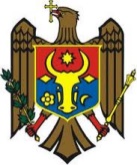 REPUBLICA  MOLDOVACONSILIUL  RAIONALSÎNGEREI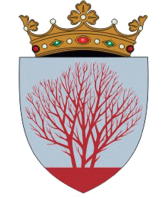 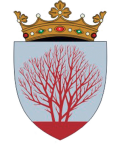 Direcţia Economie şi Atragerea InvestiţiilorDirecţia Economie şi Atragerea InvestiţiilorDirecţia Economie şi Atragerea InvestiţiilorDenumirea autorului şi, după caz, a participanţilor la elaborarea proiectuluiProiectul de decizie „Cu privire la aprobarea încheierii contractului de comodat”, a bunurilor proprietate a Consiliului raional, este elaborat, de către Direcţia Economie şi Atragerea Investiţiilor din cadrul Aparatului Președintelui raionului Sîngerei.2. Condiţiile ce au impus elaborarea proiectului de act normativ şi finalităţile urmăriteÎn baza Demersului nr.01-15/1071 din 30.06.2021 a IMSP “Centrul Național de Asistență Medicală Urgentă Prespitalicească”, prin care se solicită aprobarea încheierii contractului de comodat pentru încăperile bunului imobil cu nr. Cadastral 7401502203.01 01 (fosta secție de traumatologie) amplasate la et. I și II cu suprafața totală de 454,64. Misiunea proiectului de decizie constă în asigurarea cu încăperi necesare a Substației de Asistență Medicală Urgentă Sîngerei, pentru prestarea serviciilor de asistență medicală urgentă populației din raionul Singerei. 3. Principalele prevederi ale proiectului şi evidenţierea elementelor noiProiectul de decizie este întemeiat în baza art. 77 alin. (2) al Legii nr. 436-XVI din 28.12.2006 privind administraţia publică locală, art.12 lit.d) al Legii nr. 121 din 04.05.2007 privind administrarea şi deetatizarea proprietăţii publice, art.6 lit.e1) al Legii ocrotirii sănătății nr. 411 din 28 martie 1995, precum şi în baza Demersului nr.01-15/1071 din 30.06.2021 al IMSP Centrul Național de Asistență Medicală Urgentă Prespitalicească.4. Fundamentarea economico-financiarăProiectul de decizie nu necesită alocarea mijloacelor financiare din bugetul raional. 5. Modul de încorporare a actului în cadrul normativ în vigoarePrezentul proiect necesită aprobarea contractului de comodat între IMSP “Centrul Național de Asistență Medicală Urgentă Prespitalicească” şi Consiliul raional Sîngerei.ÎntocmitDirecţia Economie şi Atragerea Investiţiilor Lilia CUCOŞ              ______________________________SusținVicepreședintele raionului SîngereiIulian ERIMEI               __________________________     REPUBLICA  MOLDOVACONSILIUL  RAIONALSÎNGEREI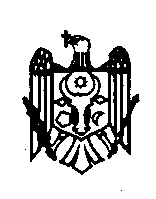 РЕСПУБЛИКА МОЛДОВАСЫНДЖЕРЕЙСКИЙРАЙОННЫЙ СОВЕТ